Załącznik nr 6- zdjęcia urządzeń kolidujących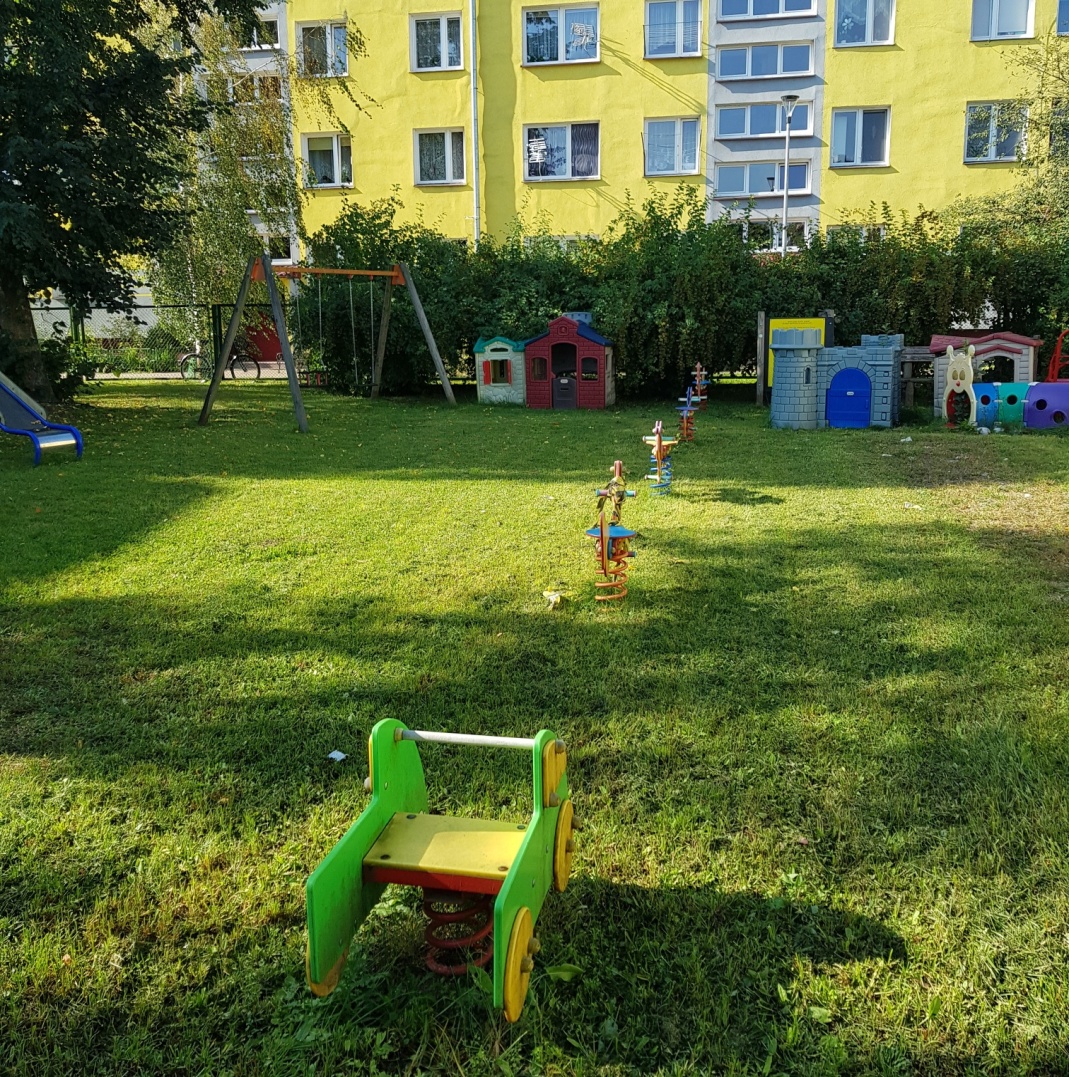 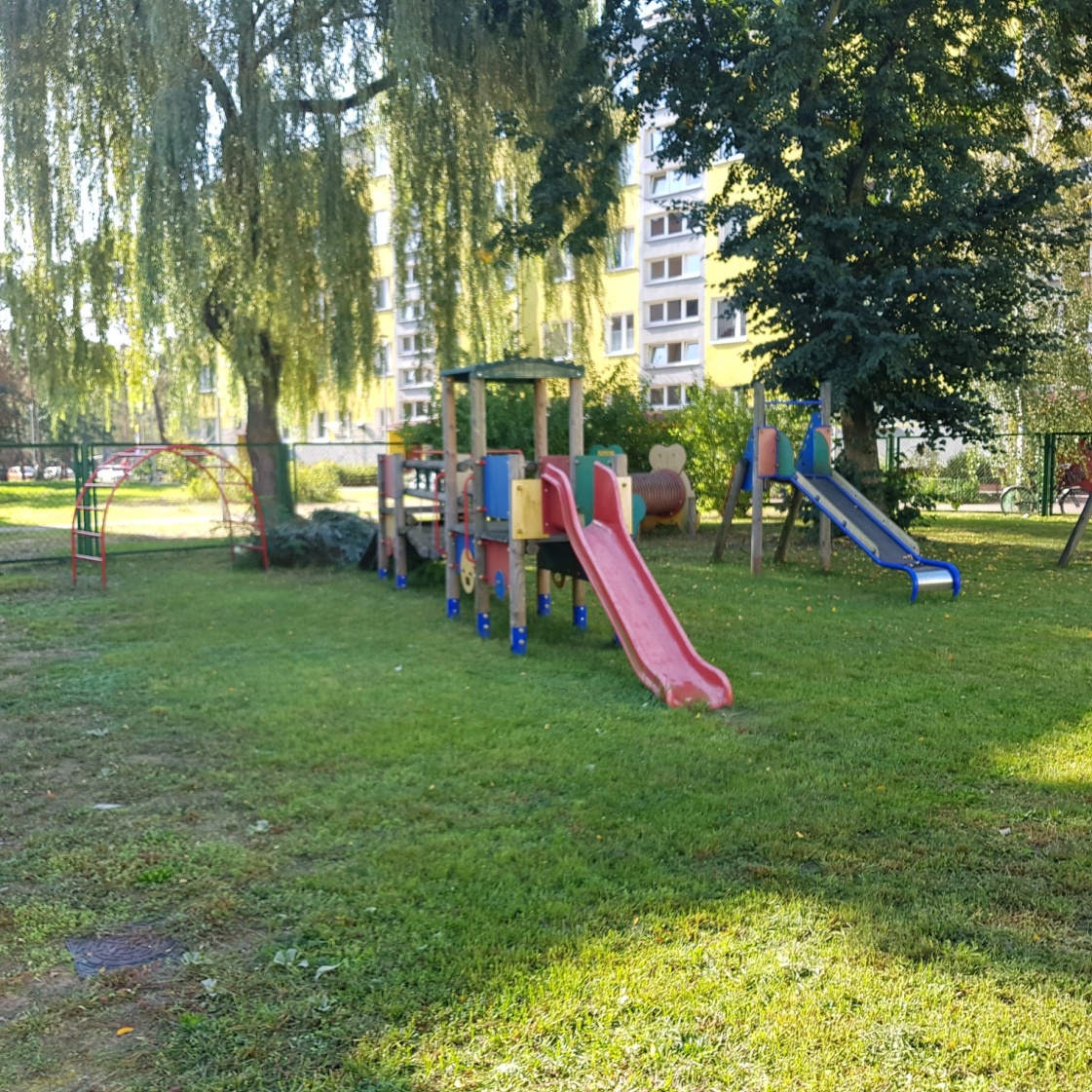 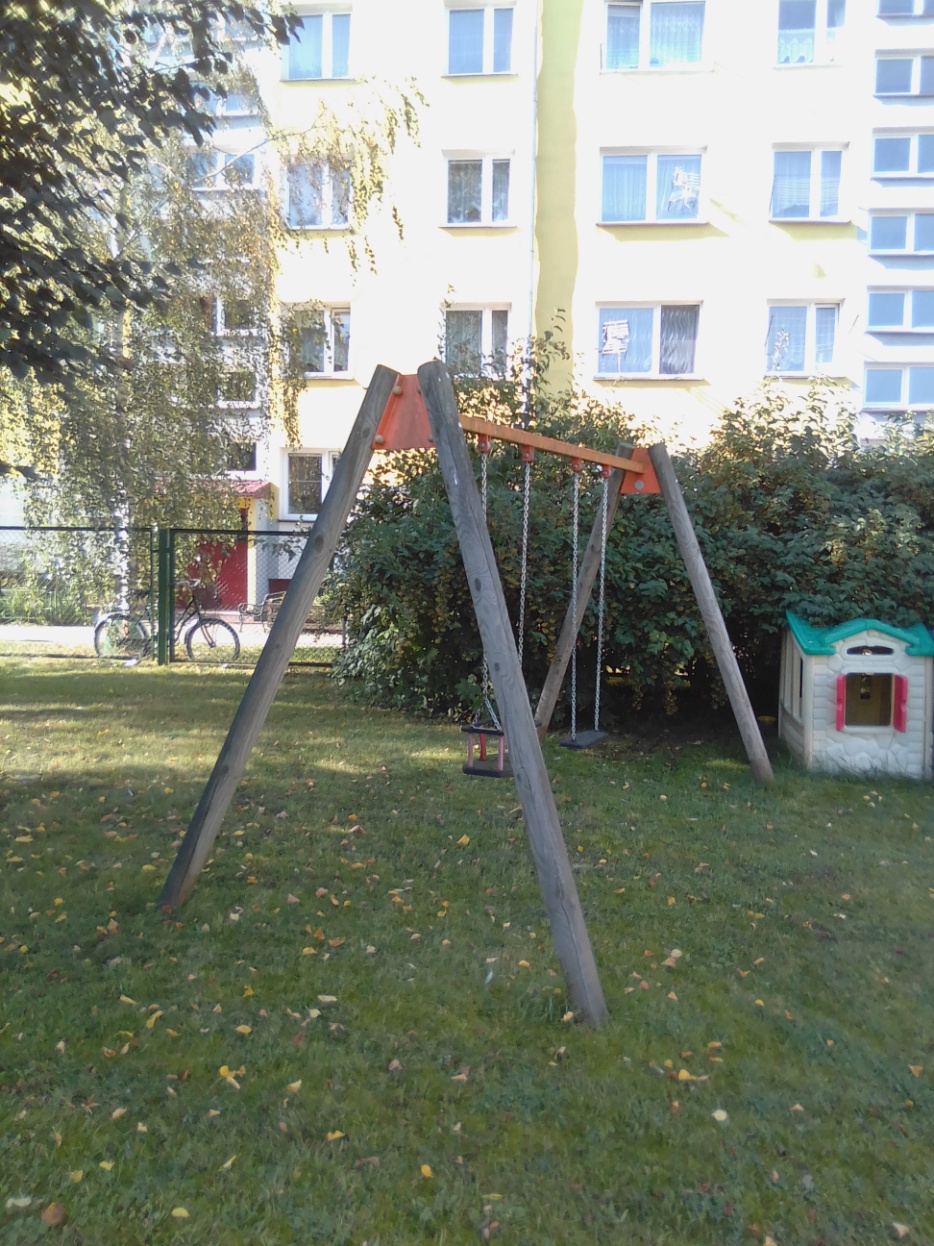 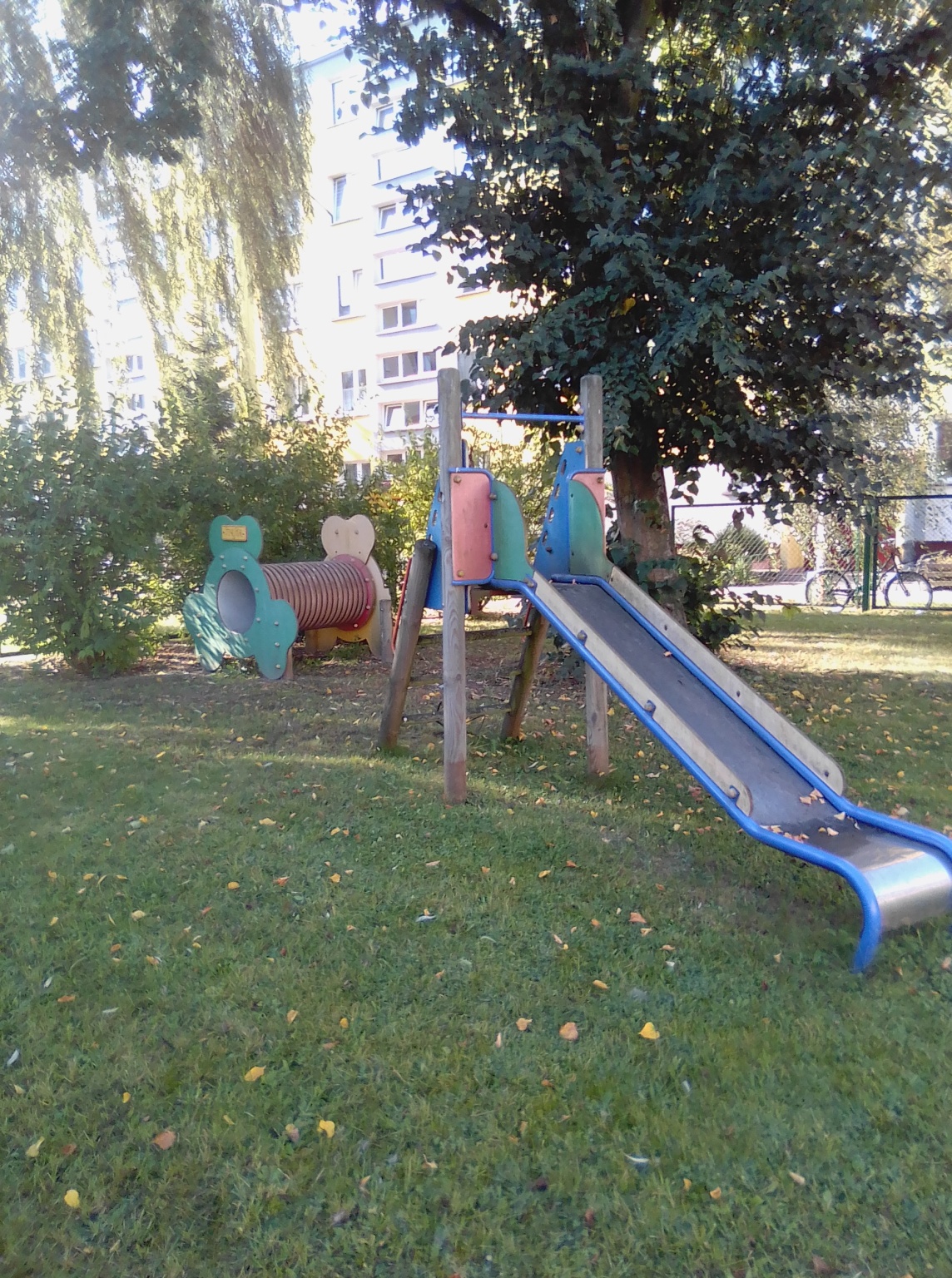 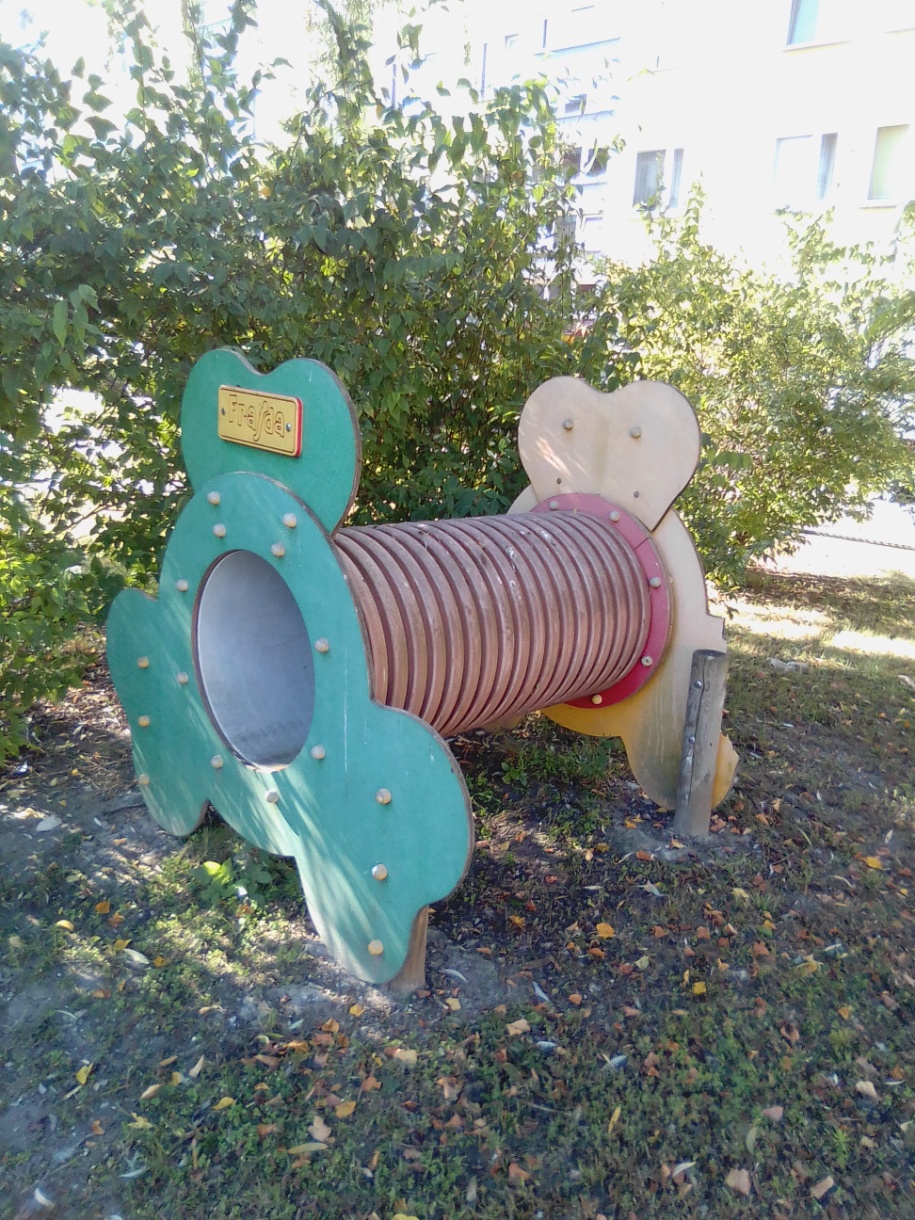 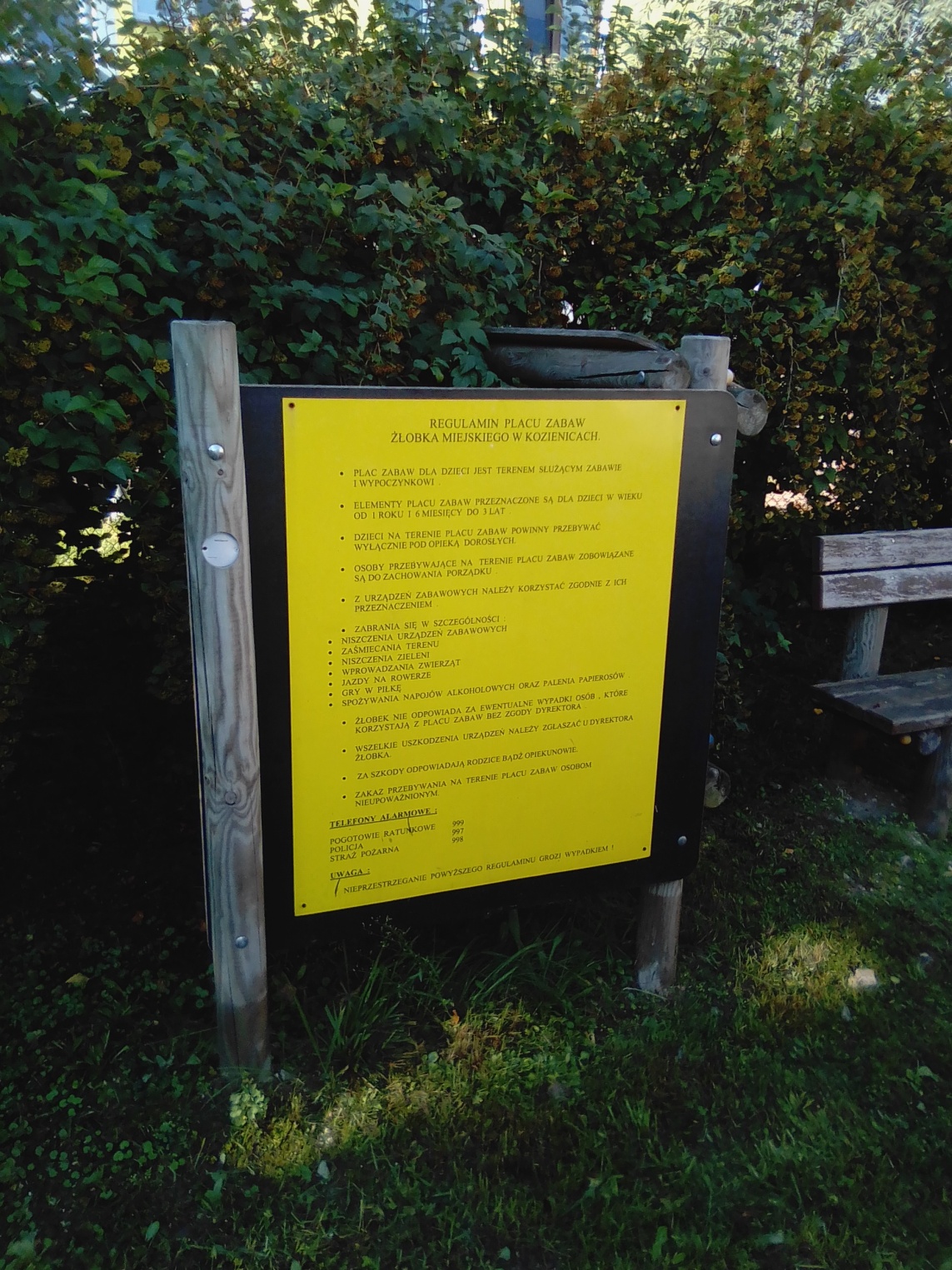 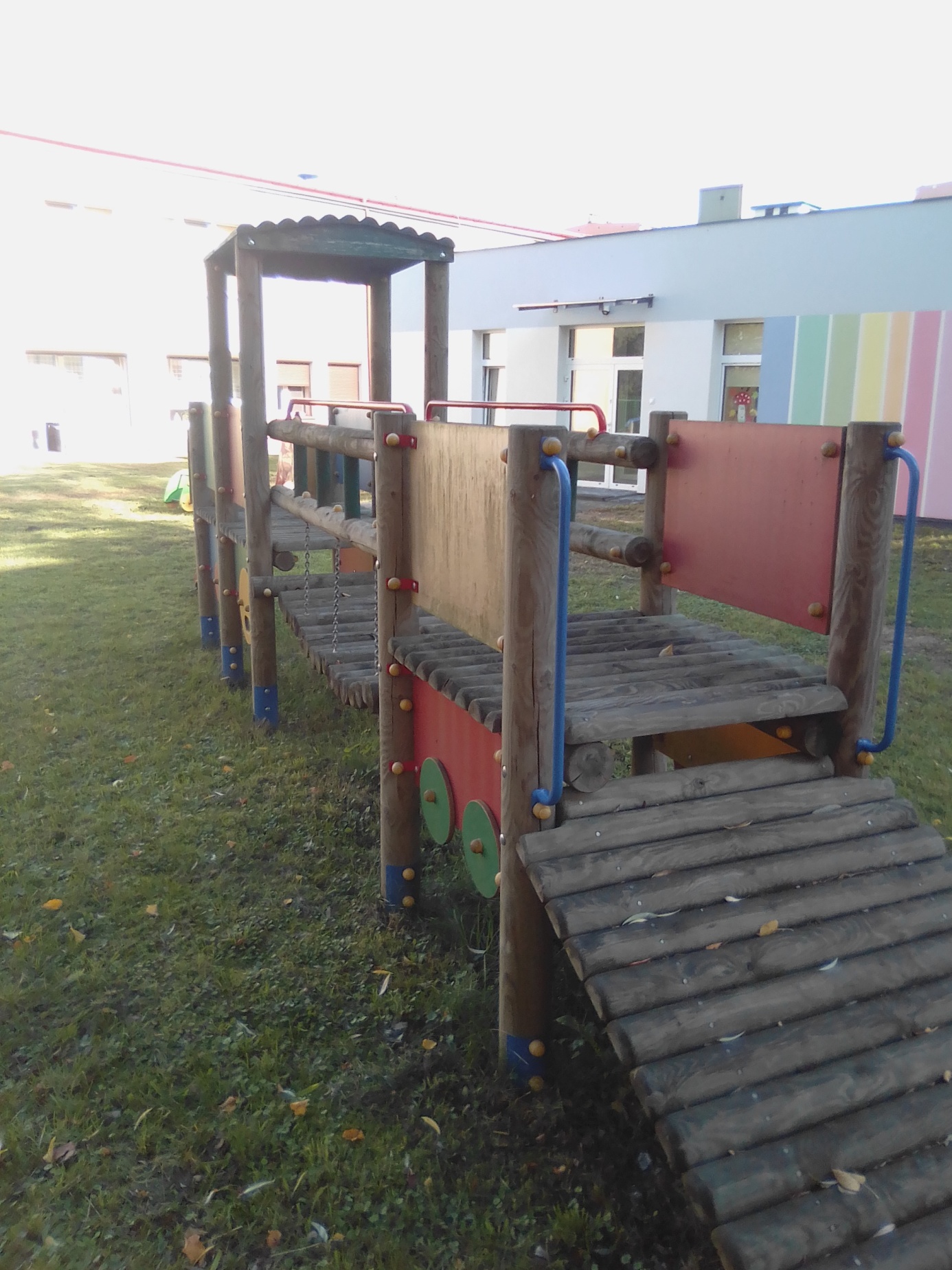 